Närvarande: 	Jan Nordin SOK, Christina Wibron NOK, Fredrik Pontén SSOK, 	Lars Palin SOK
Frånvarande:	Johan Agås, SOKPlats och tid: 	Dyket, Skottsund 20:00 Protokoll från styrelsemöte nr 2, 2022-06-14Barn och ungdomskommitén
Ett försök skall göras att få till en banläggarkurs under hösten. Kursen bör vara riktad mot ungdommar. Zeke har sagt nej till att hålla kursen. Christina kontaktar Mats Nissilä och Lars Holmqvist och frågar dem om de kan tänka sig att hålla i kursen. 
Motionskommitén Fredrik kontaktar Tomas Virtanen för att höra om han har några idéer från sitt tidigare styrelseuppdrag gällande detta. Mötet diskuterade även hur man skulle kunna få igång en motionsaktivitet speciellt på ungdomssidan. Det konstaterades att möjligheten att fånga upp intressenter via ”Hitta ut” kan vara ett sätt.MOFs hemsida
Jan Nordin uppdaterar hesidan samt verksamhetsplanen.
Skid-OL kommitén
Jan Nordin kontaktar Peter Sjöbom för avstämning.
MOFs Styrelse aktivitet under sommaren
Mötet konstaterade att inget behöver göras under sommaren.
Nästa möte
Jan Nordin kallar till nästa möte i augusti.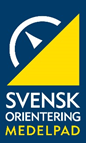 Protokoll styrelsemöte nr 2 2022-06-14Medelpads Orienteringsförbund 